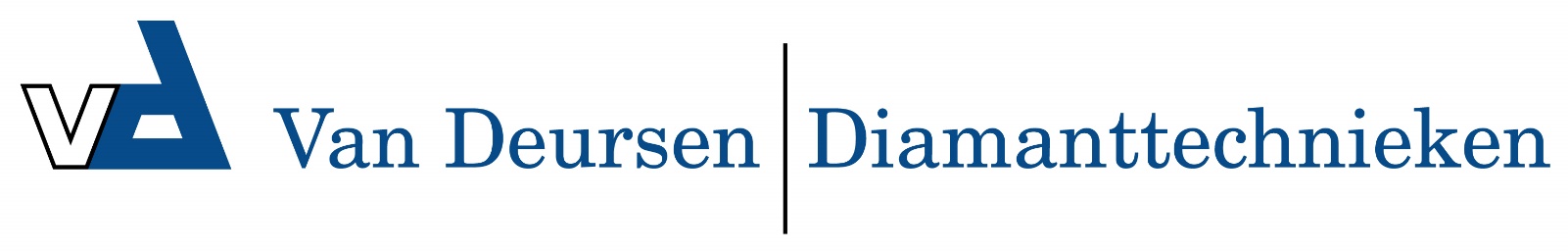 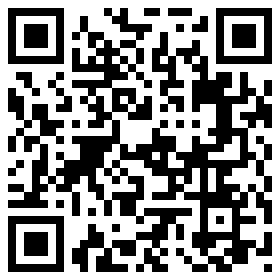 Luchttransportslang 10 meter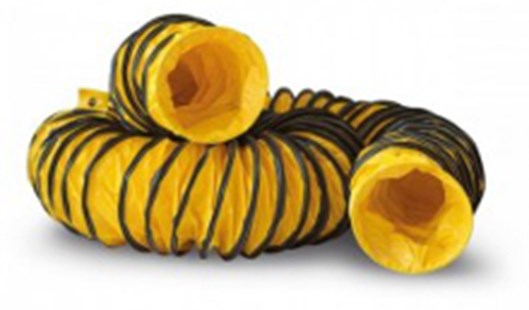 Flexibele hoge druk luchttransportslang voor de Dryfast radiaal en axiaal ventilatoren, beschikbaar in de volgende diameters: 100, 200, 300, 450, 550 en 600 mm. Zwaardere kwaliteit, om te voorkomen dat de slang in de ventilator gezogen wordt. De slangen zijn in de lengte-richting samendrukbaar tot 20% van de oorspronkelijke lengte. Ook toepasbaar op de aanzuigzijde van de TTV en TFV serie ventilatoren.Lengte 10 meterDiametersø 100 mm, ø 200 mm, ø 300 mm,
ø 400 mm, ø 450 mm, ø 500 mm,
ø 550 mm, ø 600 mmMateriaalpolyester met PVC coating 200 gr/m², met slijtstripTemperatuurbereik
tot 80°CKleurgeel, met zwarte slijtstrip